Foundation Training Job Description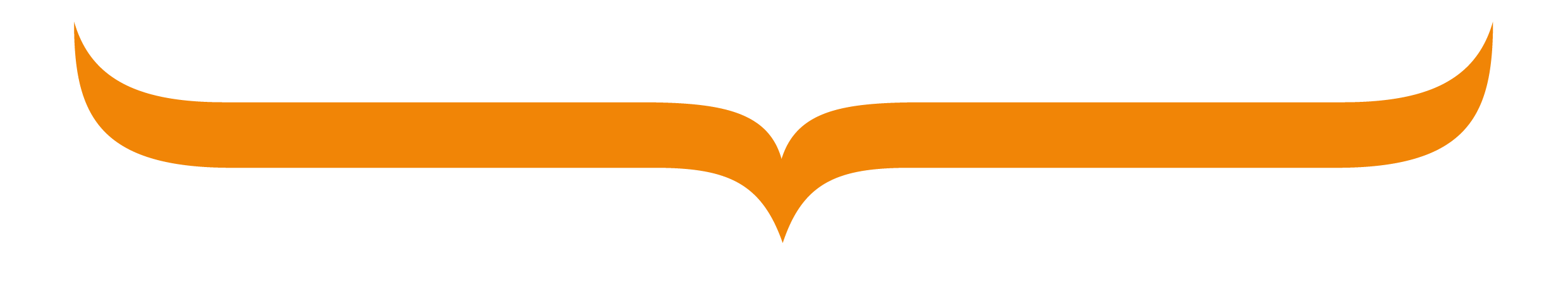 It is important to note that this description is a typical example of your placement and may be subject to change.GradeF2PlacementEmergency DepartmentDepartmentThe Emergency Department covers a catchment area of approximately 500,000. The Department receives approximately 120,000 patients annually. Geographically we cover a large urban area ( and the  industrial areas) and a large surrounding mainly rural area, consisting mainly of the Yorkshire Wolds and East Coast areas. There is a large trauma work load, with air ambulance transfers from the surrounding rural areas and . There is a large resuscitation and high observation (HOBS) area and a high resolution helical CT scanner within the department. The department is a major trauma centre.11 Consultants are based in the Emergency Department, and 1 part time Paediatric Consultant.There is regular FY2 teaching in the department.The type of work to expect and learning opportunitiesTo build upon undergraduate education.To gain experience and familiarity in dealing with a wide variety of acute medical and surgical conditions.To develop the skills of history taking, physical examination, appropriate investigation and rational prescribing.  To master several basic medical techniques.To improve communication skills with patients, relatives and colleagues.To develop skills in managing time and conflicting priorities.To attend weekly teaching sessions and to complete the required WPBA and e-learning modulesTo comply with the protocols, working patterns and requirements of working in the Emergency Department and that which is described at inductionAt the end of the four month period the FY2 will have obtained experience in the following:Diagnosing a wide range of common emergenciesTreatment of a wide range of common emergenciesManagement of a wide range of common conditionsProcedures such as Venepuncture and blood sampling, local anaesthetic etc…Where the placement is basedHull Royal InfirmaryEducational and Clinical Supervisor(s) for the placementWill be allocated when you join the training programme.Main duties of the placementConsultants are present 0800 - 2400 hrs seven days a week. Middle Grades and SpRs are present 24/7 for teaching/support/advice. This means that you will never be expected to make difficult decisions `on your own`. There are plenty of opportunities for `shop floor teaching` and you will be expected to participate in the initial management of critical illness under supervision.The rota you will be expected to work is a full shift rota. You will work on all 3 areas of the Emergency Department: Majors, Minors and Paediatrics; and can expect to get experience in the resuscitation room. The average contracted hours must not be exceeded.  However, in exceptional circumstances, practitioners in the grades of Senior Registrar, Specialist Registrar, Core Trainees and F2 shall be expected in the normal run of their duties, and within their contract and job description to cover for the occasional brief absence of colleagues as far as is practicable.  Sick colleagues will normally be covered only for short periods of absence.Typical working pattern in this placementTypical working pattern in this postShift patternOut of hours work could be in any other specialty and will be reflected in your work schedule with adequate noticeEmployerHull University Teaching Hospitals NHS Trust